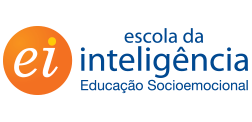 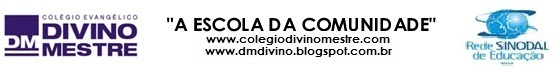 E-mail do professor: mardione@colegiodivinomestre.com	Data limite de entrega: 23/04/2020O e-mail pode ser retornado sem esse arquivo, apenas incluindo a frase: TAREFA REALIZADA.Não esqueça de identificar com o nome do aluno.S4_A1_MUSICA_04Aluno(a):____________________________________________	Data: 16/04/2020Atividade de música:Vamos cantar?Estávamos observando desde o início do ano os barulhinhos de tudo ao nosso redor.Mas os animais também têm suas conversinhas.E a compositora gaúcha Kitty Driemeyer conseguiu identificar nessa bela canção esses sons.Acesse o link abaixo para conhecê-la:https://www.youtube.com/watch?v=oLs6rOAHyxQ